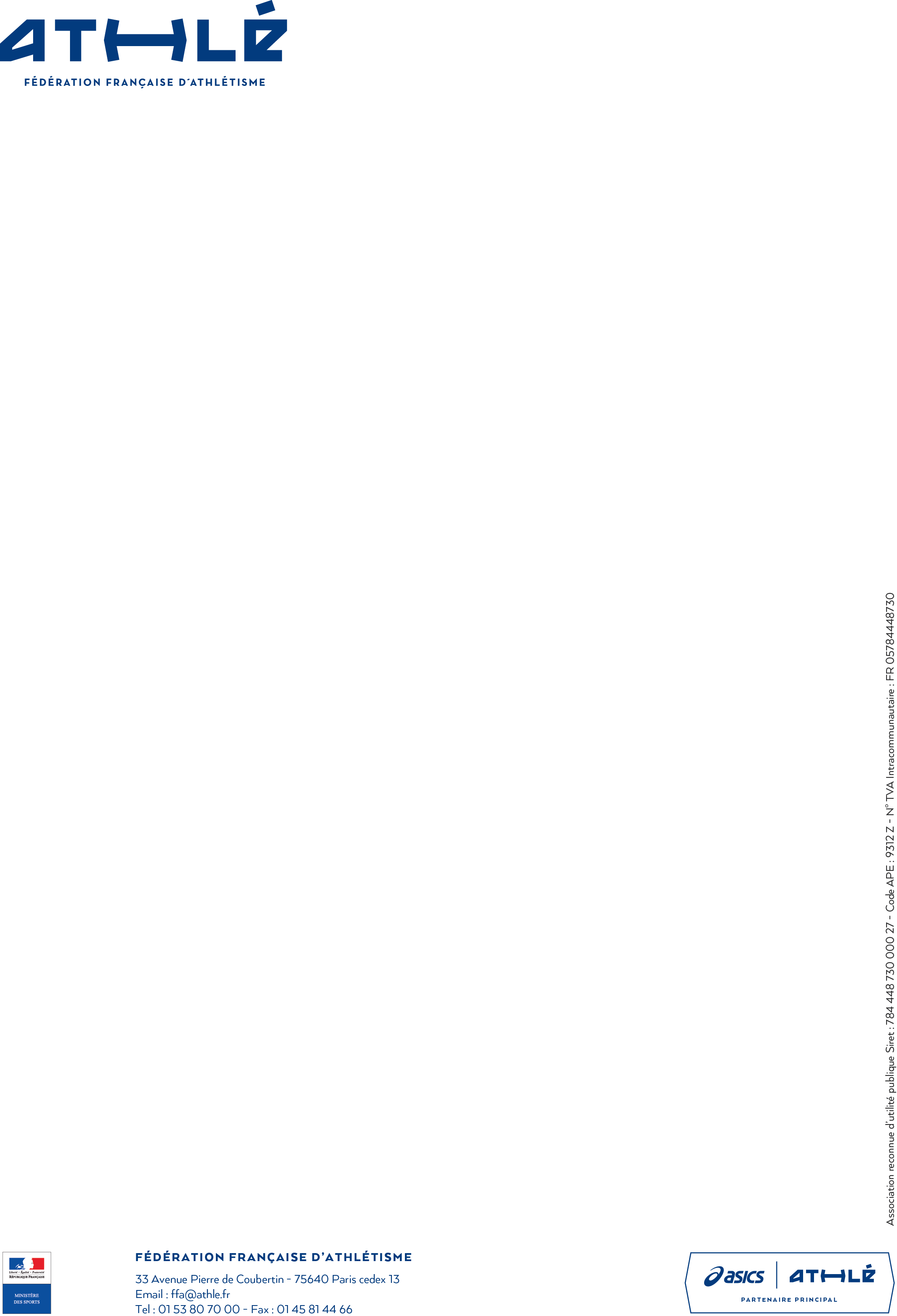 ANNEXE AU RAPPORT D’ARBITRAGEDEROULEMENT de la compétition :POINTS PARTICULIERS :Photos, remarques diversesFEUILLE DE JURYCOMMISSION NATIONALE DES COURSES HORS STADERAPPORT ARBITRAGE DE CROSSMise à jour 2019Diffusion :OrganisateurC.D.C.H.SCRCHSCNCHS - F.F.A    rapports.hs@athle.frRédigé par :Date :Date :Qualification :N° Licence :N° Licence :Adresse :Email :Adresse :Tél. :Adresse :portable :NOM DE LA COURSE :NOM DE LA COURSE :LIEU :Date :LIGUE :Département :Niveau du label :Conditions atmosphériques :TempératureDépart:      °CArrivée:      °CORGANISATION DE LA COURSE :ORGANISATION DE LA COURSE :ORGANISATION DE LA COURSE :Adresse :Tél. :Adresse :e-mailNom du directeur de la course :Nom du directeur de la course :Fax :COMPOSITION DU JURY :VOIR FEUILLE ANNEXE JOINTEANIMATION & MEDIAS :ANIMATION & MEDIAS :ANIMATION & MEDIAS :ANIMATION & MEDIAS :Speaker  (nom et qualification Qualification)Qualification)Qualification)Télévisions, radios, presse écrite, autres (à détailler …) :Télévisions, radios, presse écrite, autres (à détailler …) :Télévisions, radios, presse écrite, autres (à détailler …) :Nombreuses double page dans le journal régionalVéhicules mis à leur disposition :Véhicules mis à leur disposition :Service sanitaireOUINONInfos complémentaresMédecins          sur placeSecouristes Ambulances pour transport vers hôpitalnbreKinésithérapeutesStands de récupérationPostes de secoursRemarqueS :RemarqueS :RemarqueS :RemarqueS :REGULARTE DES EPREUVESOUINONInfos complémentaresLe JA a-t-il eu un plan du parcoursBalisage suffisantBonne orientation des coureurs à chaque boucle Points dangereux signalés et protégésRemarquesRemarquesRemarquesRemarquesCourseCatégoriesDistanceNbre participantsRemarques123456789101112131415RENSEIGNEMENTS COMPLEMENTAIRES : (déroulement sur plusieurs jours, courses fédérations affinitaires autre jour.)RENSEIGNEMENTS COMPLEMENTAIRES : (déroulement sur plusieurs jours, courses fédérations affinitaires autre jour.)RENSEIGNEMENTS COMPLEMENTAIRES : (déroulement sur plusieurs jours, courses fédérations affinitaires autre jour.)RENSEIGNEMENTS COMPLEMENTAIRES : (déroulement sur plusieurs jours, courses fédérations affinitaires autre jour.)RENSEIGNEMENTS COMPLEMENTAIRES : (déroulement sur plusieurs jours, courses fédérations affinitaires autre jour.)CONTROLE ANTI-DOPAGE :CONTROLE ANTI-DOPAGE :CONTROLE ANTI-DOPAGE :OUIOUINONNONNombre d’Athlètes contrôlés :                     Nombre d’Athlètes contrôlés :                     Nombre d’Athlètes contrôlés :                     Nombre d’Athlètes contrôlés :                     Nombre d’Athlètes contrôlés :                     Nombre d’Athlètes contrôlés :                     Nombre d’Athlètes contrôlés :                     Nom du délégué :Salles prévuesSalles prévuesOUI      -         NONOUI      -         NONPersonnel prévuPersonnel prévuOUI      -       NONRemarque :MANAGERS :Nom :DOSSARDS :Autre procédé :Tyvek, feutrine, plastique, cartonConforme à la réglementation:ORGANISATION DU DEPART :OUINONJUSTIFIERSignalisation du lieu de départ pour les coureursLongueur de l’artère de départ avant le premier virage suffisanteAire de départ suffisamment largeSas réservé à l’élite Maintien des coureurs sur la ligne de départMoyen de maintien des coureurs (corde, élastique, filet, autres)Signal de départ (pistolet, canon, autres)Respect des horaires de départMaintien du public par barrièrage de l’aire de départ avant et après la ligneMoyen de rappel des coureurs (faux départ)ORGANISATION DE L’ARRIVEE :ORGANISATION DE L’ARRIVEE :OUINONJUSTIFIERLongueur de l’artère d’arrivée suffisamment longueLongueur de l’artère d’arrivée suffisamment longueNombre de couloirsNombre de couloirsMaintien du public par barriérage de l’aire d’arrivée avant et après la ligneMaintien du public par barriérage de l’aire d’arrivée avant et après la ligneInstallation des postes de chronométrage en regard de la ligne d’arrivéeInstallation des postes de chronométrage en regard de la ligne d’arrivéeREMARQUES :CHRONOMETRAGE DE L’EPREUVE CHRONOMETRAGE DE L’EPREUVE CHRONOMETRAGE DE L’EPREUVE CHRONOMETRAGE DE L’EPREUVE CHRONOMETRAGE DE L’EPREUVE Nom de la sociétéNom de la sociétéNom de la sociétéNom de la sociétéNom de la sociétéEmail de la société Email de la société Email de la société Email de la société Email de la société Type de chronométrage Type de chronométrage Type de chronométrage Type de chronométrage Type de chronométrage RESULTATS :RESULTATS :OUINONJUSTIFIERSociété agrééeSociété agrééeEdition des résultats papier à la demandeEdition des résultats papier à la demandeSystème de contrôle supplémentaire avec caméraSystème de contrôle supplémentaire avec caméraImprimés conformes à la réglementationImprimés conformes à la réglementationPublication des N° de licences FFAPublication des N° de licences FFAInformation rapide par l’animateurInformation rapide par l’animateurRésultats chargés sous 48h sur athle.fr ,conformes à la validation du JARésultats chargés sous 48h sur athle.fr ,conformes à la validation du JAEx retard envoi, Jury chargé sur athle.frJury chargé sur athle.frREMARQUES :CEREMONIE DE REMISE DE COUPES :CEREMONIE DE REMISE DE COUPES :OUINONJUSTIFIERDe bonne tenueDe bonne tenueBon déroulement généralBon déroulement généralREMARQUES :APPRECIATIONS DE L’OFFICIEL :Très bienBienA améliorerObservationsAccueil des officiels par l’organisateurConditions de travail de l’officielService sanitaireDistribution des dossardsNature des dossardsOrganisation du DépartDéroulement des épreuvesOrganisation de l’ArrivéeRésultatsREMARQUES – APPRECIATION GENERALE DU JUGE ARBITREAvis sur le label :      "A reconduire"         OUI                    NON                             "Label supérieur"     OUI                    NONDate :Nom, Prénom et Qualification :SIGNATURE :